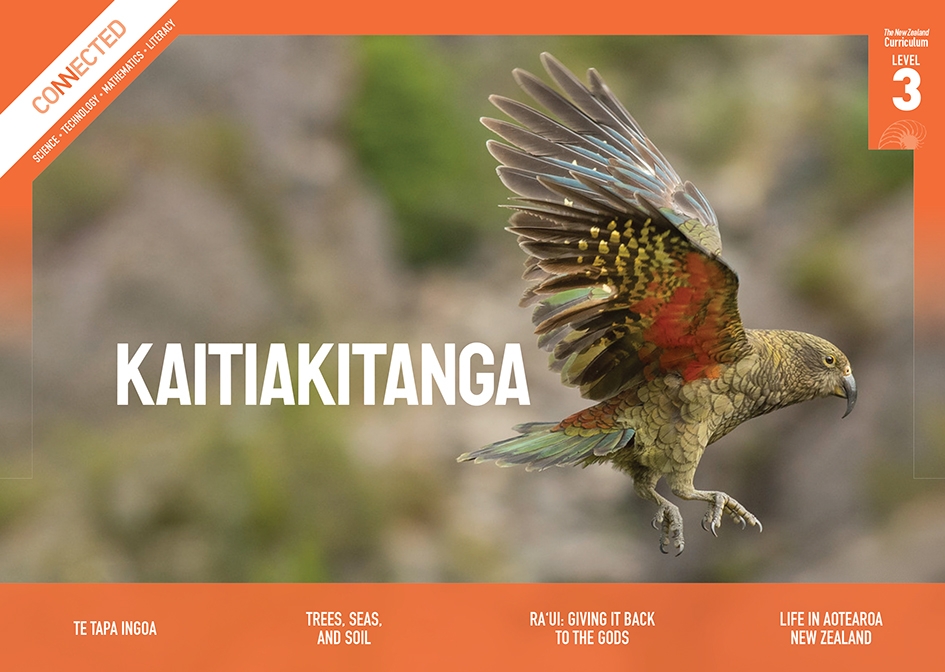 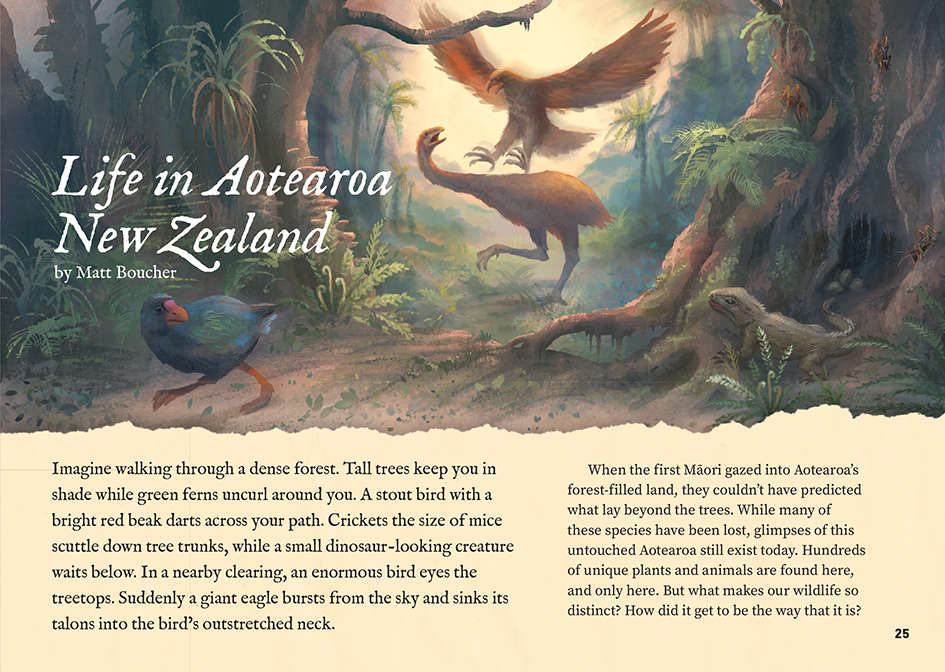 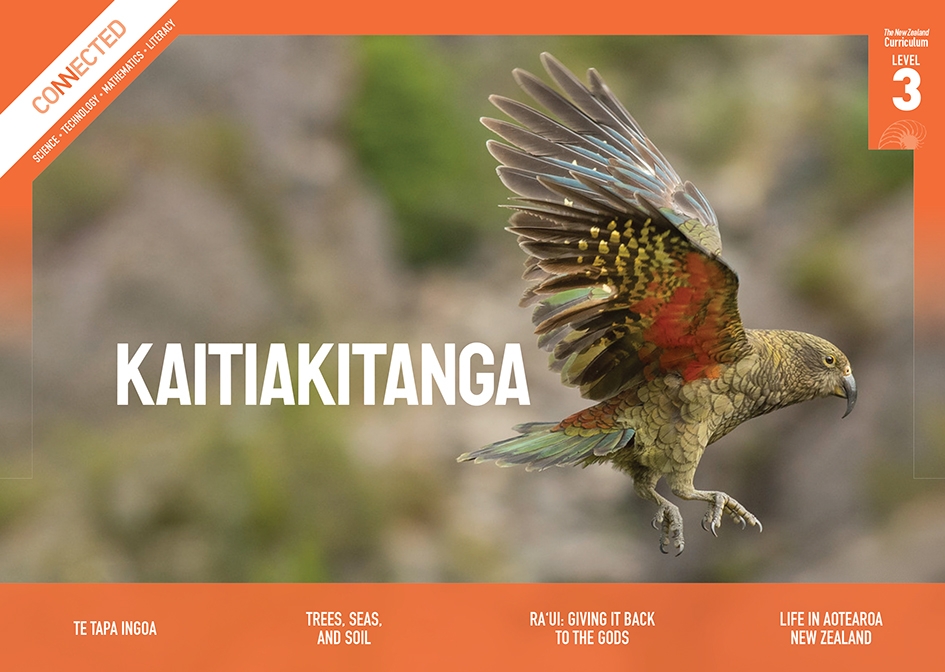 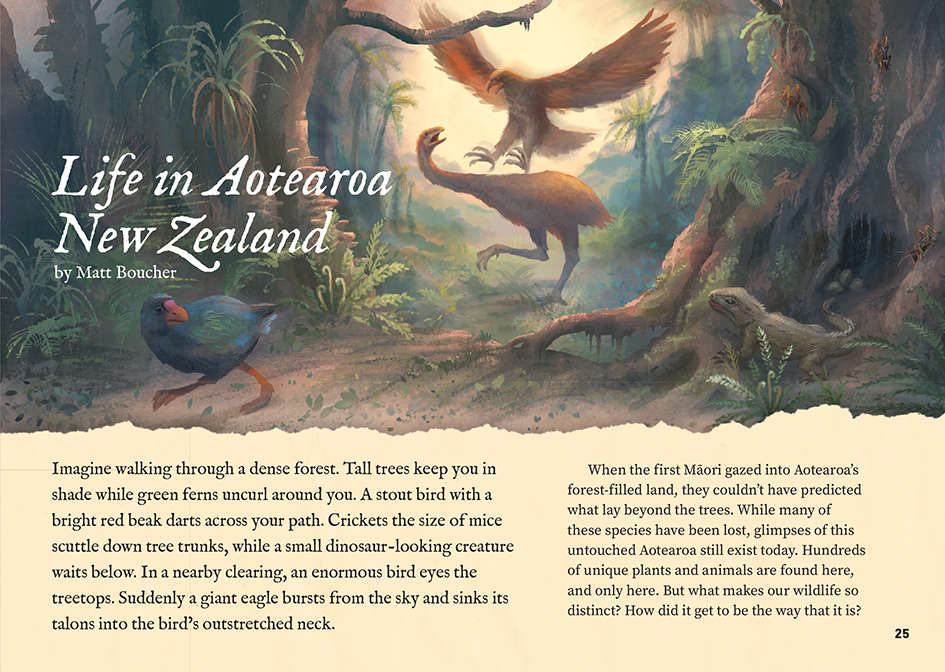 Meeting the literacy challengesMeeting the literacy challengesIllustrating the key ideasLearning activities – Exploring the science The Literacy Learning Progressions: Meeting the Reading and Writing Demands of the Curriculum describe the literacy-related knowledge, skills, and attitudes that students need to draw on to meet the demands of the curriculum.The Learning Progression Frameworks (LPF) describe significant signposts in reading and writing as students develop and apply their literacy knowledge and skills with increasing expertise from school entry to the end of year 10.OverviewThis article describes the evolutionary development of life in Aotearoa New Zealand and addresses the question of why our flora and fauna are so distinct. It introduces and explains the concepts of evolution and adaptation and offers a brief overview of how the land itself changed over many millions of years.A Google Slides version of this article is available at www.connected.tki.org.nzThis text also has additional digital content, which is available online at www.connected.tki.org.nzCurriculum contextsCurriculum contextsSCIENCE: Nature of Science: Understanding about scienceLevel 3 – Students will appreciate that science is a way of explaining the world and that science knowledge changes over time; students will identify ways in which scientists work together and provide evidence to support their ideas.Key Nature of Science ideaScientists:use evidence from fossils, geological records, and what they know about plants and animals living today to make inferences about what Earth and living organisms were like in the past.SCIENCE: Living World: EvolutionLevel 3 – Students will explore how the groups of living things we have in the world have changed over long periods of time and appreciate that some living things in New Zealand are quite different from living things in other areas of the world.SCIENCE: Living World: EcologyLevel 3 – Students will explain how living things are suited to their particular habitat and how they respond to environmental changes, both natural and human-induced.Key science ideasNew Zealand’s long separation from other land masses has meant that the animals and plants that were present have been able to develop and adapt to the conditions here over many generations.A sudden change to conditions can mean that a highly adapted species can no longer survive.ENGLISH: ReadingLevel 3 – Ideas: Students will show a developing understanding of ideas within, across, and beyond texts. Level 3 – Language features: Students will show a developing understanding of how language features are used for effect within and across texts.The New Zealand Curriculum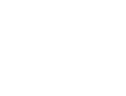 The main literacy demands of this text arise from the complex, abstract concepts it explores and the extensive use of topic-specific language. However, each new idea is carefully introduced and connected to the previous section. The writer avoids too much detail and makes the concepts concrete by providing multiple examples. The chatty tone and use of colloquial language help make the content and new ideas accessible and engaging. An asterisk is used to indicate a footnote that questions the established science, reflecting how it changes with new evidence. Breakout text and a diagram are provided to help students understand the enormous length of time that life on Earth has existed.The following strategies will support students to understand, respond to, and think critically about the information and ideas in the text.You may wish to use shared or guided reading, or a mixture of both approaches, depending on the reading expertise of your students and the background knowledge they bring to the text.After reading the text, support students to explore the activities outlined in the following pages.INSTRUCTIONAL STRATEGIESBuilding understanding of key ideas[LPF Reading: Acquiring and using information and ideas in informational texts]READ the first paragraph out loud and have the students sketch the image they have visualised, then have them check their sketches against the picture in the book. ASK QUESTIONS to help them think about the effect of that paragraph. What did you see in your mind? What did you find in the picture?Had you realised that this was a description of life in Aotearoa?What questions do you have? What does it make you think of or wonder about?Introduce the SQ3R reading method (Survey, Question, Read, Recite, Review). EXPLAIN that this is a technique that helps us train our minds to learn while we read. It involves:scanning the text to notice and record any important information from the title, introduction, headings, key words, breakouts, illustrations, photographs, and mapsasking and recording questions that have arisen from your surveyreading the text, writing answers to the questions as you finish each section, and adding any new questions that have emergedreciting – checking that you can recall (recite) the answers to your questions before you move to the next sectionreviewing your questions and answers and writing a summary.Provide the students with a graphic organiser such as the one below for them to work through in pairs.Using the visual features to clarify the text[LPF Reading: Making sense of text: using knowledge of text structure and features]Remind the students of the visual features of the text that they surveyed before reading. As part of the review process, have pairs of students examine and report on one of these features. Ensure they consider the footnote on page 26. TELL the students that they are to explain:the purpose of their chosen featurewhere it links to the running textthe information and/or ideas it showsthings it made them think or wonder abouthow they made sense of it.Dealing with topic-specific vocabulary[LPF Reading: Making sense of text: vocabulary knowledge]DISCUSS the fact that the writer’s primary purpose was to discuss the concepts of adaptation and evolution.How did the writer help you to understand these concepts?Why is it important to know about them?Have the students create a word pyramid for each of these concepts. This involves:putting the word at the top of the pyramidputting the definition below the wordputting synonyms or examples in the next layerwriting a sentence in the bottom layer.Reflecting on the reading process[LPF Reading: Making sense of text: using a processing system]PROMPT the students to reflect on how they used the various sources of information to actively engage with the text, make and check predictions, ask and answer questions, and clarify and extend their understandings.How helpful were the headings in signalling the content?Were your questions answered? Where did you find the answers?What features of the text were most helpful or interesting?What were the biggest challenges for you in reading this article?Were there surprises? If so, what were they?Have the students think, pair, and share their thoughts about whether the SQ3R method was helpful and when they could use it again.Using critical literacy[LPF READING: Making sense of text: reading critically]DISCUSS the techniques used in the article to appeal to the reader.The writer starts by asking us to imagine ourselves in a strange environment, hundreds of years ago. It’s not the normal introduction we expect from an article about science. Why do you think the writer did this? Are there other examples of language that don’t seem “scientific”? What impact does this have on you as a reader?There are lots of adjectives in that first paragraph and a lot more in the rest of the article. Can you find them? Do you think these descriptive words are effective? What alternatives could you suggest?If you were advising the writer or editor on how they could make this information more interesting or accessible for younger readers, what would you suggest?The Learning Progression FrameworksThe Learning Progression FrameworksThe Literacy Learning ProgressionsThe Literacy Learning ProgressionsEffective Literacy Practice: Years 5–8Effective Literacy Practice: Years 5–8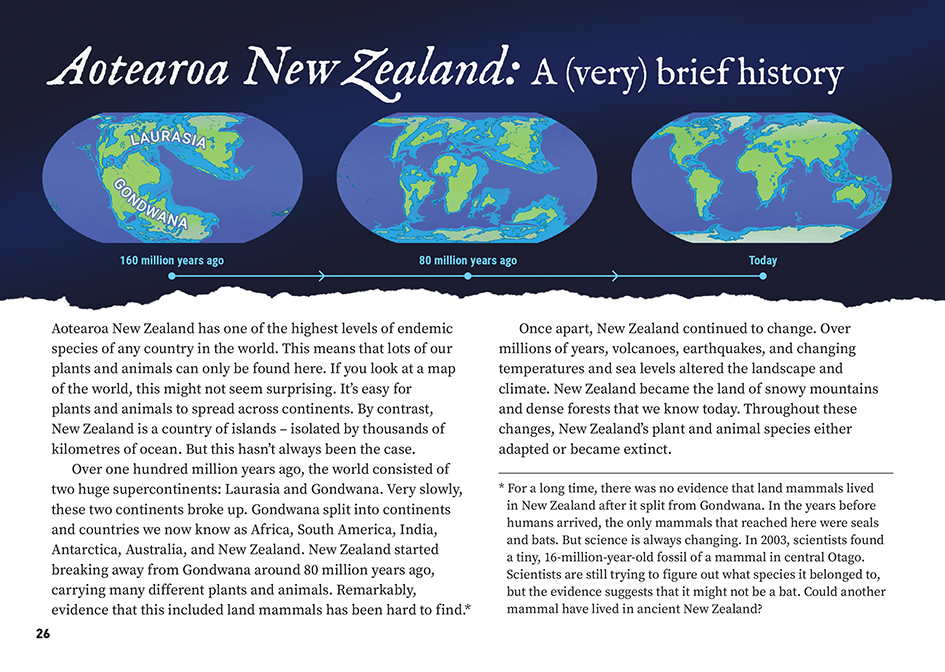 Activity 1 – Evolution: it takes timeDiscuss how difficult it is to imagine the extraordinarily long time periods it takes for the land to change and for plants and animals to evolve. Have the students use an app (such as ReadWriteThink) to create an interactive timeline about the formation of New Zealand and the evolution of the creatures that live here. To do this, they will need to look for adverbs about time and place in the article.Use this activity as a prompt to discuss which area the students would like to focus on and the information they would like to share. For example, they might focus on learning about and demonstrating:how Aotearoa changed position and shape over timehow our plants and animals evolved, adapted, or became extinct the story of a particular species.Discuss the ways they can effectively communicate this information, for example:How could you give your audience an appreciation of the incredible time scale?How will you make sure that they understand evolution, adaptation, or extinction?What would be some good examples you could use to illustrate this? What are some methods of communication that would suit your audience and topic?Options could include:designing and building a more detailed interactive timeline creating a stop–motion animation that tells the history of a specific animal, from ancient times until nowbuilding a physical model of the world that shows how Laurasia and Gondwana slowly split upusing the illustrations that accompany the article as a model for a mural that shows changes in New Zealand’s fauna at different times over the last 80 million years creating a series of freeze-frame images showing the changing land or the process of adaptationwriting and presenting a short play about a day in the life of a young moa that illustrates how it is adapting to its environmentwriting and illustrating an article of their own that focuses on a specific creature. The “Resource links” section below includes items that the students could use to help their research and to get ideas for how to present their information. However, they will also need to go further themselves. Have the students present their text to another class and then evaluate how well they communicated their ideas about evolution and adaptation. ExtensionHave the students conduct a “what if” activity where they imagine a scenario where the evolutionary sequence did not happen as it did (for example, humans never arrived, moa did not die out, or tuatara increased in size). They could represent their ideas in “before and after” diagrams that incorporate statements explaining their ideas.Activity 2 – Finding a nicheRemind the students that the article ends with a call to action: “What happens next is up to us.”Have the students reread the section on “Finding a niche”. Then use the Science Learning Hub worksheet on classifying bird adaptations to extend their understanding of adaptations. They will learn from this that adaptations may be structural, behavioural, or physiological. The adaptations a creature has means that they are well-suited for living in their particular environment or ecological niche. Discuss the fact that adaptations take a long time.What might happen to a bird – or other animal or plant 
– if we suddenly changed the environment around it?What might happen if we moved it to a different environment?Use the Science Learning Hub article on the takahē’s ecological niche to reinforce the idea that an “ecological niche is the role and position a species has in its environment and how the environment supports the species’ needs”. Have the students use the text in “Finding a niche” as a model for writing their own summary for how the takahē fits its niche.Ask the students to share what they know about creatures in your local environment and the niche they fill. Have them work in groups to identify:the specific habitat where the creature livesthe structural, behavioural, or physiological adaptations of the creatureany threats to their survivalany work that is being done to protect them.There may be local experts who can help with this work, including environmentalists who are working to protect native and endemic species. The Department of Conservation and regional councils are good starting points for finding local conservation activities and taking responsibility for “what happens next”. ExtensionParticipating in the New Zealand Garden Bird Survey provides a wonderful opportunity for students to explore the creatures in their own backyard, while learning about the nature of science and contributing positively as citizen scientists. This could become an annual commitment for the school.RESOURCE LINKS Connected and School Journal“Squawkzilla”, Connected 2020, Level 2, Digging Deeper“On the Move”, Connected 2016, Level 3, Picture This“Listening to the Land”, Connected 2018, Level 3, Cracking the CodeMaking Better Sense of the Living WorldScience Focus: Classification (pages 22–42)Building Science Concepts Book 3: Birds: Structure Function and AdaptationScience Learning HubTectonic plates – Gondwana to modern NZ (video): https://www.sciencelearn.org.nz/videos/798-tectonic-platesNative bird adaptations: https://www.sciencelearn.org.nz/resources/1162-native-bird-adaptationsClassifying bird adaptations: https://www.sciencelearn.org.nz/resources/1169-classifying-bird-adaptationsNew Zealand native trees – an introduction: https://www.sciencelearn.org.nz/resources/2722-new-zealand-native-trees-an-introductionThe uniqueness of New Zealand plants: https://www.sciencelearn.org.nz/resources/2635-the-uniqueness-of-new-zealand-plantsTuatara: https://www.sciencelearn.org.nz/resources/1382-tuataraOur changing ecosystems – timeline: https://www.sciencelearn.org.nz/resources/1599-our-changing-ecosystems-timelineConserving our native kiwi: https://www.sciencelearn.org.nz/resources/2784-conserving-our-native-kiwiConserving native birds – introduction: https://www.sciencelearn.org.nz/resources/1158-conserving-native-birds-introductionWētā: https://www.sciencelearn.org.nz/resources/1962-wetaDarwin’s theory of evolution (video): https://www.sciencelearn.org.nz/videos/1711-darwin-s-theory-of-evolutionMoa were “plain Janes”: https://www.sciencelearn.org.nz/resources/1637-moa-were-plain-janesBuilding homes for tree wētā: https://www.sciencelearn.org.nz/resources/1964-building-homes-for-tree-wetaWhat is a fern?: https://www.sciencelearn.org.nz/resources/1103-what-is-a-fernNew Zealand conservation and fungi: https://www.sciencelearn.org.nz/videos/754-new-zealand-conservation-and-fungiThe takahē’s ecological niche: https://www.sciencelearn.org.nz/resources/2702-the-takahe-s-ecological-nichePlanning pathways using takahē resources: https://www.sciencelearn.org.nz/image_maps/74-planning-pathways-for-takahe-resourcesNew Zealand Garden Bird Survey: https://www.sciencelearn.org.nz/resources/2732-new-zealand-garden-bird-surveyTe AraNew Zealand breaks away from Gondwana: https://teara.govt.nz/en/geology-overview/page-6Gondwana (image): https://teara.govt.nz/en/map/8296/gondwanaSpecies unique to New Zealand: https://teara.govt.nz/en/native-plants-and-animals-overview/page-1Tuatara islands: https://teara.govt.nz/en/tuatara/page-2Moa: https://teara.govt.nz/en/moaWētā: https://teara.govt.nz/en/wetaTree ferns: https://teara.govt.nz/en/te-ngahere-forest-lore/page-3Kākāpō: https://teara.govt.nz/en/large-forest-birds/page-5Extinct, endangered, and threatened species: https://teara.govt.nz/en/land-birds-overview/page-4DOCNew Zealand’s threatened birds: https://www.doc.govt.nz/nature/conservation-status/threatened-birds/Conservation education: In your local environment (education resources): https://www.doc.govt.nz/get-involved/conservation-education/OtherGNS Science: Pushing New Zealand’s boundaries (tectonic evolution of NZ [video]): https://www.youtube.com/watch?v=E6Nyr78MqygOtago Museum: Long gone Gondwana (video and activity): https://otagomuseum.nz/athome/long-gone-gondwanaEndangered Species Foundation: Ten most endangered species: https://www.endangeredspecies.org.nz/projects/10-most-endangeredPredator Free NZ: Threatened species: https://predatorfreenz.org/about-us/pfnz-trust/threatened-species/Forest and Bird: Native wildlife: https://www.forestandbird.org.nz/campaigns/native-wildlifeLet’s animate: Stop–motion animation technique https://www.tepapa.govt.nz/learn/for-educators/teaching-resources/children-tangaroa/lets-animate-stop-motion-animation